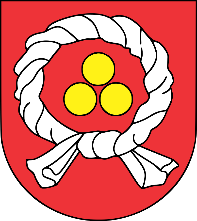 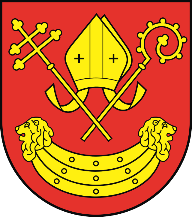 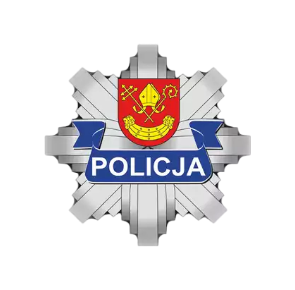 Regulamin konkursu plastyczno-filmowego „Moja bezpieczna droga do szkoły” - edycja IIOrganizator:Komenda Powiatowa Policji w Łasku (98-100 Łask, ul. 9 Maja 32/36).Patroni:Starostwo Powiatowe w Łasku (98-100 Łask, ul. Południowa 1);Urząd Gminy w Wodzieradach (98-105 Wodzierady, Wodzierady 24)Zasięg terytorialny: powiat łaski.Cele konkursu:promowanie idei bezpiecznego poruszania się po drogach, jak również uświadomienie uczniom potrzeby poznania zasad i przepisów ruchu pieszych 
i rowerzystów w drodze do i ze szkoły;poprawa bezpieczeństwa dzieci dojeżdżających do szkół na rowerach oraz poruszających się pieszo po drogach publicznych;wspieranie działań edukacyjnych w zakresie wychowania komunikacyjnego;rozwijanie wyobraźni oraz umiejętności wypowiedzi artystycznej;upowszechnianie i rozwój wiedzy na temat właściwych zachowań podczas zagrożeń napotkanych w drodze do szkoły;promocja ucznia zdolnego.Kategorie wiekowe:szkoła podstawowa – kl.1-3;szkoła podstawowa – kl. 4-7.Terminarz konkursu:ogłoszenie konkursu: 8 września 2023 r.;prace plastyczne (kategoria wiekowa 1-3), zgłoszenia do udziału (załącznik nr 1) oraz oświadczenie (załącznik nr 3) dostarczyć osobiście do Komendy Powiatowej Policji w Łasku ul. 9 Maja 32/36, 98-100 Łask, z dopiskiem: Konkurs „Moja bezpieczna droga do szkoły” do dnia 20 października 2023 r.,prace filmowe (kategoria wiekowa 4-7), zgłoszenia do udziału (załącznik nr 2) oraz oświadczenie (załącznik nr 3) należy przesłać na serwer plików znajdujący się pod linkiem: https://pliki.policja.gov.pl/sharing/QTxNP9kLF do 13 października 2023 r.,ogłoszenie wyników: nie później niż do 31 października 2023 r.Tematyka prac / organizacja konkursu:Zadaniem konkursowym jest stworzenie pracy plastycznej/filmu:uczniowie klas 1-3 – plakat w formacie A3 dot. szeroko rozumianego bezpieczeństwa 
w ruchu drogowym, technika pracy dowolna;uczniowie klas 4-7 – krótki film instruktażowy ukazujący bezpieczne zachowania podczas drogi do szkoły.Prace będą miały charakter edukacyjny, pomogą zrozumieć innym uczniom zasady bezpiecznego poruszania się po drodze oraz zobrazują właściwe zachowania w przypadku narażenia na niebezpieczeństwo ze strony innych uczestników ruchu, agresywnego zwierzęcia, kontaktu 
z osobami obcymi, itp. Im ciekawsze pomysły, tym większa szansa na nagrodę.Kryteria oceny prac plastycznych:powiązanie treści bezpieczeństwa w ruchu drogowym z plastyczną kompozycją;poprawność merytoryczna pracy, zgodność z przepisami ruchu drogowego;oryginalność plastycznych rozwiązań (kompozycja, dobór barw);ogólne wrażenie artystyczne (także estetyka i stopień wykończenia pracy).Kryteria oceny prac filmowych:poprawność merytoryczna filmu instruktażowego;oryginalność przekazania informacji;ogólne wrażenia estetyczne (jakość nagrania, jakość scen);siła przekazu.Każdy uczestnik konkursu   może   zgłosić   nie   więcej   niż   jedną   przygotowaną pracę plakat/film;Każdy uczestnik konkursu musi wypełnić indywidualny formularz zgłoszeniowy 
(załącznik nr 1 lub 2);Formularz zgłoszeniowy – oświadczenie (Załącznik nr 3) musi zostać podpisany przez prawomocnego opiekuna (opiekunów) uczestnika (tzn. rodziców lub opiekunów prawnych), co stanowić będzie zgodę na udział w konkursie oraz zgodę na postanowienia zawarte w niniejszym regulaminie;Każda praca plastyczna musi mieć podpięte zgłoszenie przystąpienia do konkursu –odpowiednio załącznik nr 1 i 3, natomiast do każdej pracy filmowej wysłanej na serwer plików muszą być załączone załączniki nr 2 i 3 w formie skanu lub zdjęcia;Prace nieopisane w powyższy sposób oraz prace, do których nie dołączono podpisanych formularzy zgłoszeniowych, nie będą brane pod uwagę;Spośród zgłoszonych do konkursu prac komisja wybierze po jednej najlepszej w każdej kategorii wiekowej (I miejsce).Dla laureatów przewidziano atrakcyjne nagrody.Postanowienia końcowe:Decyzje komisji są ostateczne oraz nieodwołalne.Zwycięzcy poinformowani będą e-mailem lub telefonicznie, zgodnie z danymi kontaktowymi podanymi na formularzu dołączonym do nadesłanej pracy;Lista zwycięzców zostanie opublikowana na stronie internetowej www.lask.policja.gov.pl;Na organizatora konkursu tj. Komendę Powiatową Policji w Łasku przechodzą autorskie prawa majątkowe do prac na następujących polach eksploatacji:zwielokrotnienie każdą znaną techniką, w szczególności techniką drukarską, fotograficzną, reprograficzną, cyfrową (w tym w drodze skanowania i wydruku cyfrowego), filmową itp.;publiczne wystawienie oraz publiczne udostępnienie pracy.Dane osobowe uczestników będą wykorzystane wyłącznie w celu wyłonienia zwycięzcy 
i przyznania nagrody.Poprzez podanie danych osobowych oraz podpisanie formularza zgłoszenia uczestnik oraz jego   rodzic   lub   opiekun (przedstawiciel    ustawowy    uczestnika) wyrażają    zgodę na przetwarzanie tych danych przez organizatora w celu wyżej wskazanym oraz opublikowanie imienia i nazwiska uczestnika jako autora pracy.Informacje na temat konkursu udziela osoba bezpośrednio odpowiedzialna: 
sierż. sztab. Bartłomiej Kozłowski; e-mail profilaktyka1.lask@ld.policja.gov.pl 
tel. +48 516 438 850;Załącznik nr 1Konkurs plastyczno-filmowy „Moja bezpieczna droga do szkoły”klasy 1-3 – praca plastyczna płaska w formie plakatu FORMULARZ ZGŁOSZENIOWYJa, niżej podpisany/a.........................................................................................................................................
(imię i nazwisko opiekuna)Zgłaszam do udziału w konkursie plastyczno-filmowym „Moja bezpieczna droga do szkoły” pracę plastyczną w formie plakatu.Wykonaną indywidualnie przez:....................................................................................................................................................................................................................................................................................(imię i nazwisko ucznia, klasa, szkoła)Dane kontaktowe:..........................................................................................................................................
(e-mail i telefon): Miejscowość, data: ............................................Podpis: ..............................Załącznik nr 2Konkurs plastyczno-filmowy „Moja bezpieczna droga do szkoły”klasy 4-7 – praca filmowa FORMULARZ ZGŁOSZENIOWYJa, niżej podpisany/a.........................................................................................................................................
(imię i nazwisko opiekuna)Zgłaszam do udziału w konkursie plastyczno-filmowym „Moja bezpieczna droga do szkoły” pracę filmową.Wykonaną indywidualnie przez:....................................................................................................................................................................................................................................................................................(imię i nazwisko ucznia, klasa, szkoła)Dane kontaktowe:..........................................................................................................................................
(e-mail i telefon): Miejscowość, data: ............................................Podpis: ..............................Załącznik nr 3Konkurs plastyczno-filmowy „Moja bezpieczna droga do szkoły” – dla uczniów szkół podstawowychFORMULARZ ZGŁOSZENIOWY
(oświadczenie)Ja, niżej   podpisany, ……………………………………………………………………………………………..
(imię   i   nazwisko   opiekuna/rodzica)będący rodzicem/opiekunem lub występujący w charakterze opiekuna prawnego dziecka/podopiecznego………………………………………………………………………
                                         	 (imię i nazwisko dziecka), lat………………………, niniejszym wyrażam zgodę na jego udział w konkursie plastycznym„Moja bezpieczna droga do szkoły” organizowanym przez KPP w Łasku dla uczniów szkół podstawowych oraz oświadczam, że zapoznałem/-łam się z regulaminem konkursu i go akceptuję, a w szczególności:poświadczam, że praca zgłoszona do konkursu została wykonana samodzielnie przez dziecko, nie   narusza   praw    autorskich    stron    trzecich, a    prawa    autorskie do w/w pracy nie podlegają żadnym ograniczeniom,wyrażam zgodę na upublicznienie w jakikolwiek sposób, w związku 
z uczestnictwem w konkursie, jego imienia i nazwiska,przyjmuję do wiadomości oraz zgadzam się, że prawo własności oraz prawa autorskie związane ze zgłoszoną pracą przechodzą bezpłatnie na własność organizatorów konkursu,przyjmuję do wiadomości oraz wyrażam zgodę na przetwarzanie przez organizatorów bądź podmiot przez niego wskazany danych osobowych podanych w niniejszym formularzu zgłoszeniowym w celach związanych z konkursem. Dane osobowe podawane są dobrowolnie ze świadomością o przysługującym prawie do ich poprawy, zmiany lub usunięcia z bazy,przyjmuje do wiadomości oraz zgadzam się, że organizatorom przysługuje prawo do zatrzymania oryginału pracy zgłoszonej do konkursu.Dane kontaktowe opiekuna/rodzica:e-mail ………………………………………………………………………………………telefon………………………………………………………………………………………Miejscowość, data………………………………………………………………………..Podpis …………………………………………………………………………………….